Lesson 9 – Effect of LanguageRecap: What were the three important things to remember about ‘The Odyssey’ from last lesson?As read this section of ‘The Odyssey’, or afterwards, answer these questions:What does Telemachus inform Menelaus of?Why does Telemachus feel threatened?What does Telemachus ask of Menelaus?How does Menelaus react to Telemachus’ news?What comparison does Menelaus make between the suitors and Odysseus?(Telemachus is Odysseus’ son)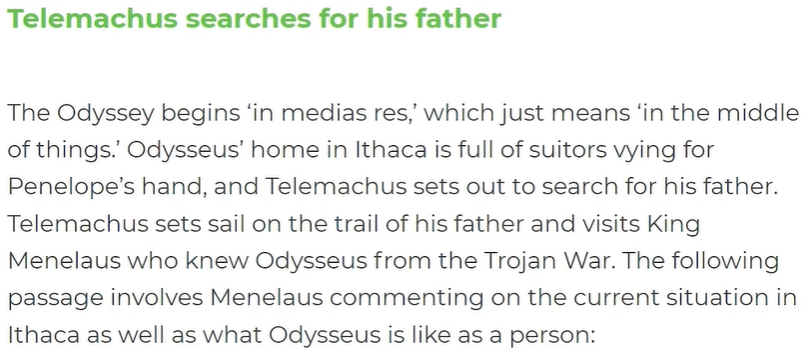 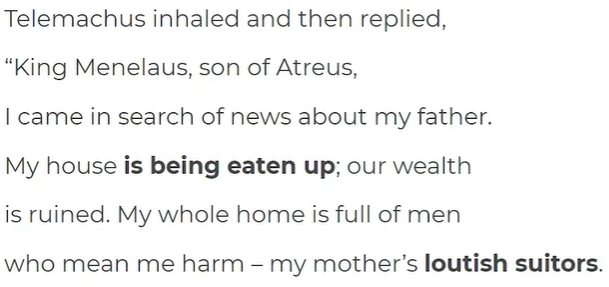 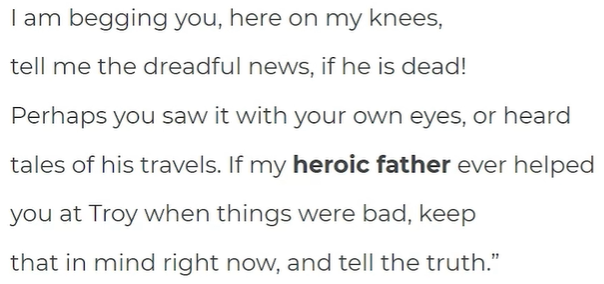 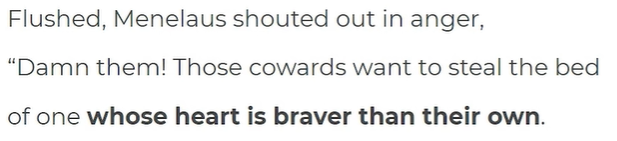 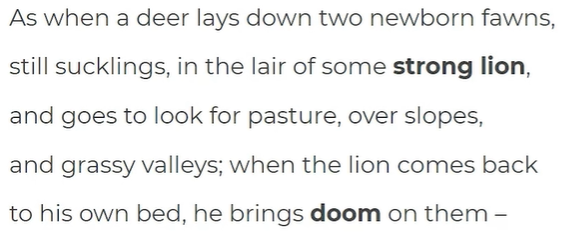 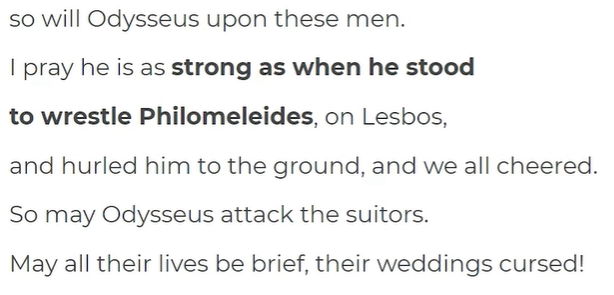 Complete the questions on these quotations, focusing on the key question for today: How is Odysseus presented as honourable and great?This one has been done for you as an example: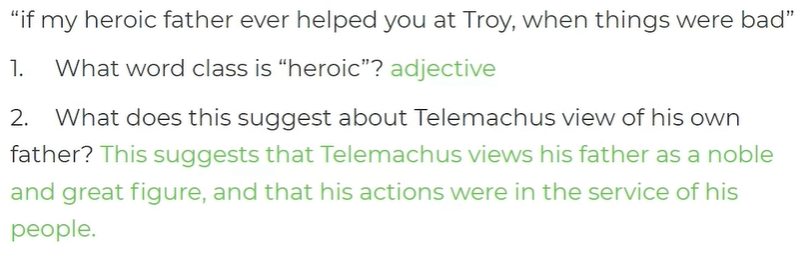 Now, do these yourself: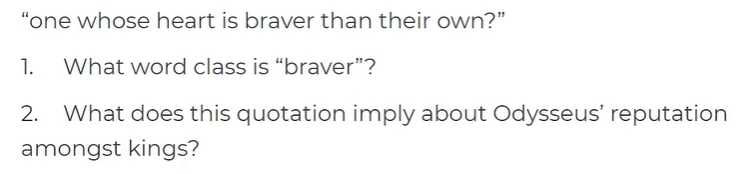 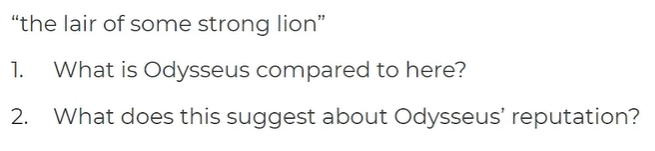 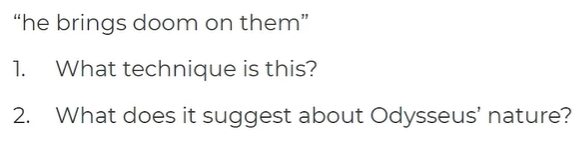 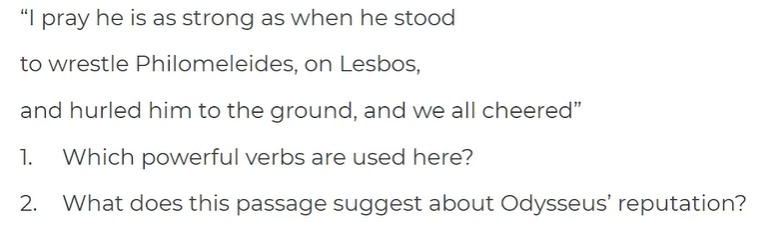 